GUÍA DE PENSAMIENTO MATEMÁTICO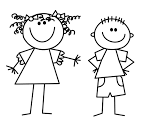 Completar las diferentes secuencias graficando los números que faltan.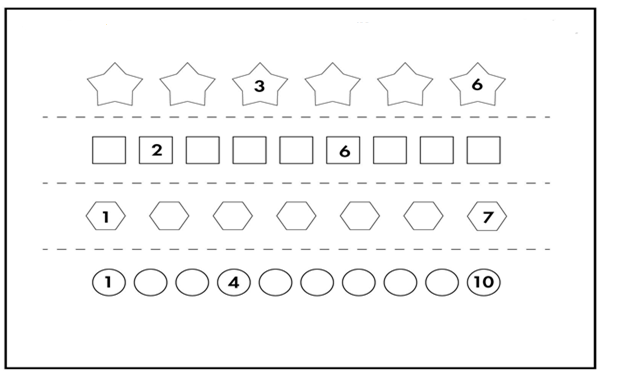 Unir los puntos siguiendo el orden de los números de la secuencia numérica del 1 al 10.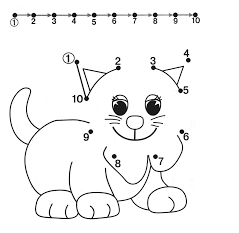 Escribir el antecesor y sucesor en cada uno de los cuadros.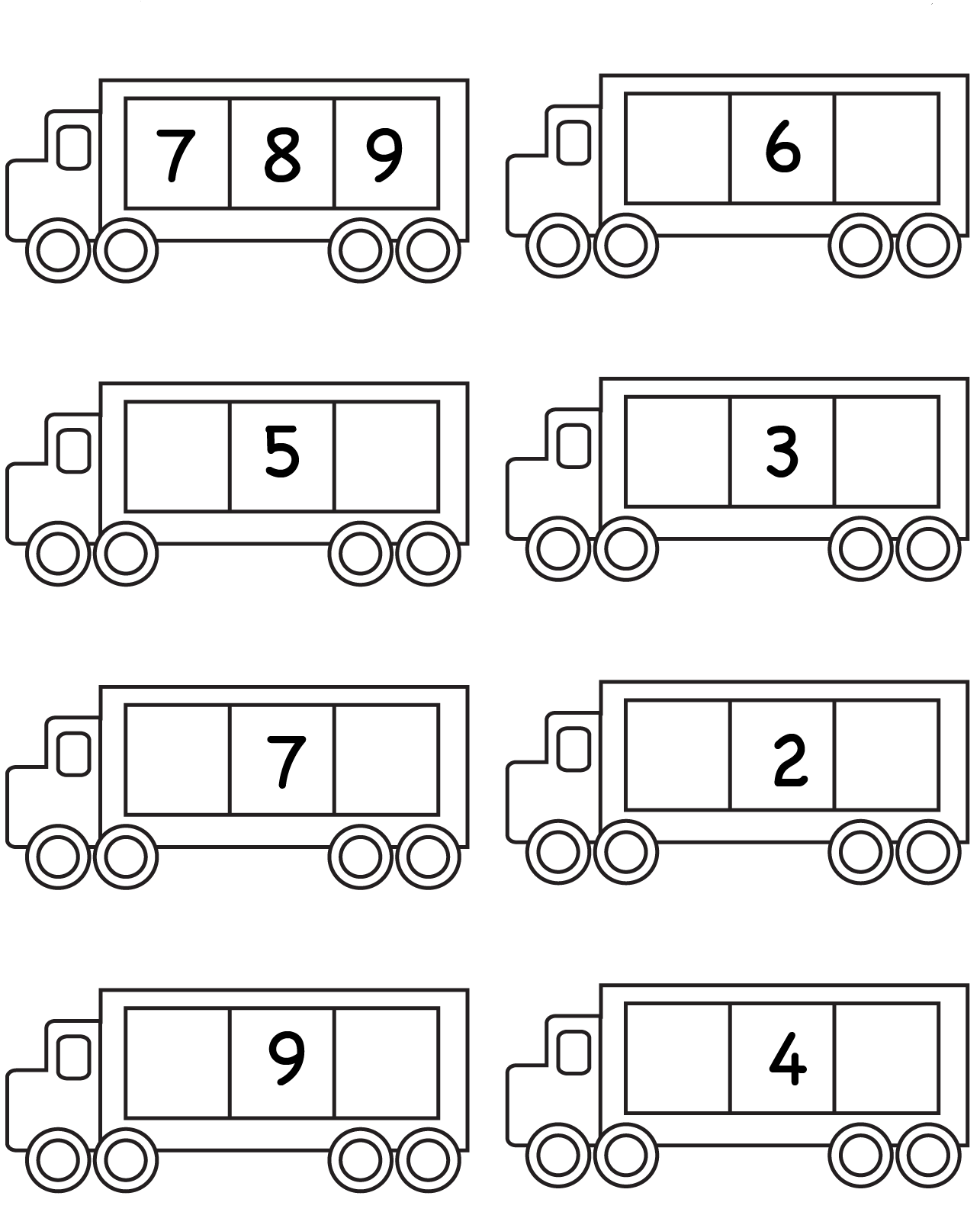 Nombre:Curso: KINDER Fecha: semana N°24¿QUÉ APRENDEREMOS?¿QUÉ APRENDEREMOS?¿QUÉ APRENDEREMOS?AMBITO: Interacción con el Medio Natural y CulturalAMBITO: Interacción con el Medio Natural y CulturalAMBITO: Interacción con el Medio Natural y CulturalNÚCLEO: Pensamiento MatemáticoNÚCLEO: Pensamiento MatemáticoNÚCLEO: Pensamiento MatemáticoObjetivo de Aprendizaje:(6): Emplear los números para contar, identificar, cuantificar y comparar  cantidades del 1 al 10.Objetivo de Aprendizaje:(6): Emplear los números para contar, identificar, cuantificar y comparar  cantidades del 1 al 10.Objetivo de Aprendizaje:(6): Emplear los números para contar, identificar, cuantificar y comparar  cantidades del 1 al 10.Objetivos de la Semana:Completar las diferentes secuencias graficando los números que faltan.Unir los puntos siguiendo el orden de los números de la secuencia numérica del 1 al 10.Escribir el antecesor y sucesor en cada uno de los cuadros.Objetivos de la Semana:Completar las diferentes secuencias graficando los números que faltan.Unir los puntos siguiendo el orden de los números de la secuencia numérica del 1 al 10.Escribir el antecesor y sucesor en cada uno de los cuadros.Objetivos de la Semana:Completar las diferentes secuencias graficando los números que faltan.Unir los puntos siguiendo el orden de los números de la secuencia numérica del 1 al 10.Escribir el antecesor y sucesor en cada uno de los cuadros.Objetivo Transversal (6): Coordinar con precisión y eficiencia sus habilidades psicomotoras finas en función de sus intereses de exploración y juego. (Corporalidad y Movimiento)Objetivo Transversal (6): Coordinar con precisión y eficiencia sus habilidades psicomotoras finas en función de sus intereses de exploración y juego. (Corporalidad y Movimiento)Objetivo Transversal (6): Coordinar con precisión y eficiencia sus habilidades psicomotoras finas en función de sus intereses de exploración y juego. (Corporalidad y Movimiento)Para trabajar con mi guía necesito:Estar en un ambiente tranquilo.Lavarme las manos.Estar en compañía de un adulto.Contar con muchas ganas para responder.